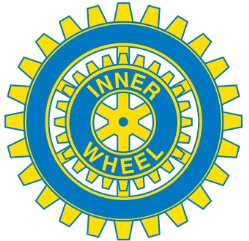 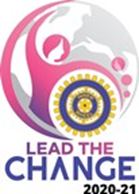 Svenska Inner Wheel RådetPM hösten 2020Distriktspresidenter och rådets VU 2020-2021 för kännedom och åtgärdVarmt välkomna till det nya verksamhetsåret som redan är ett par månader gammal. Låt året kännetecknas av att vi tillsammans arbetar för  ”Inner Wheel i tiden - för Inner Wheels framtid” i Sverige.Målsättningen är att Inner Wheel bör ta mer plats i mediebruset och synas mer lokalt samt att  vi pratar med kvinnor,  om vår hjälpande organisation både lokalt, nationellt och internationellt med andra ord  - vad gör och står Inner Wheel för! Vår värdegrund - vänskap, hjälpsamhet och internationell förståelse önskar jag skall prägla vårt verksamhetsår med glöm inte bort att vi skall ha roligt. Årets internationella president Bina Vyias kommer från Indien. Temat för året är ” Lead the change”. Gå i spetsen för förändring . På vår hemsida och på den internationella hemsidan ger hon en förklaring till varför hon valt det budskapet och vad hon vill med sitt år.IIW:s sekretariat Headquarters (HQ) sänder instruktioner och information till distriktssekreterarna som tar del av dessa och tillsammans med distriktspresidenten ansvarar för att dessa skickas vidare till distriktets klubbar för information och/eller åtgärd.Höstens möten 2020Européen Meeting 		10-13 september på Rhodos, GreklandNordic Meeting		13 september em på Rhodos, GreklandVU-möte			12 november em på Lanna Lounge, Örebro			13 november fm Rådsårsmötet 			13 november em på Lanna Lounge, Örebro			14 november fmInfo-möte			14 november em på Lanna Lounge, Örebro			15 november fm fram till lunchVårens möten 2021Digitalt VU-möte		30 januari, enbart ConventionbeslutConvention 			3- 6 mars, Jaipur, IndienVU möte			15 april, Stockholm, D 235Rådsmöte			15- 16 april, Stockholm, D 235PM för värddistrikt finns på vår hemsida under fliken dokument.Motioner, dispenser, nomineringar, frågor och förslag från distriktsårsmötena ska skriftligen              (helst på mail) vara rådssekreteraren med kopia till rådspresidenten tillhanda så snart som möjligt efter distriktsårsmötena dock senast den 1 november 2020. Allt ska skrivas på blanketter som finns att hämta på hemsidan för att vara giltiga. Det räcker inte enbart med utdrag ur distriktsprotokollet. Nytt för detta verksamhetsår är att SIWR även har tillsatt en valberedning bestående av fem personer, Past president, Past. Past president samt en representant från ett av följande distrikt                  D 233, D 236 och D 240. Valberedningen har enbart telefonmöten.Höstens distriktsårsmötenNedanstående punkter 1-12 kommer att behandlas på höstens rådsårsmöte i Örebro. De ska därför också finnas med i distriktsårsmötenas föredragningslista för att behandlas och protokollföras.Beviljande av ansvarsfrihet för SIWR och Inner Wheel-NyttSIWR:s och IW-Nytts verksamhetsberättelse för 2019- 2020 med tillhörande balans- och resultaträkningar per 30 juni 2020 och revisionsberättelse kommer att finnas på vår Hemsida. Handlingarna finns hos rådsskattmästaren.Nominering av rådspresident 2021- 2022Distriktets VU  bereder ärendet tillfrågar och föreslår kandidat samt lämnar förslag till distriktskommittén. OBS! Kvalifikationer se stadgar SIWR §4.Om distriktet nominerar en kandidat ska detta protokollföras i en egen paragraf i distriktsårsmötesprotokollet och ett vidimerat utdrag av paragrafen skickas till rådssekreteraren med kopia till rådspresidenten.Befattningen nomineras och väljs varje år. Befattningstid ett år.Nominering av Nationalrepresentanten/RISO/past rådspresident 2021-2022Handläggs enligt ovan. Nomineras och väljs varje år. Befattningstid ett år.Nominering av Vice rådspresident/vice nationalrepresentant/vice RISO 2021- 2022Handläggs enligt ovan. Nomineras och väljs varje år. Befattningstid ett år.Nominering av rådssekreterar 2021-2022Handläggs enligt ovan. Nomineras och väljs varje år. Befattningstid tre år.Nominering av rådskattmästare 2021- 2022Handläggs enlig ovan. Nomineras och väljs varje år. Befattningstid tre år.Nominering av redaktör för Inner Wheel-Nytt/Medieansvarig 2021-2022Utses årligen av SIWR.  Befattningstid fem år.Nominering av matrikelansvarig 2021-2022Utses årligen av SIWR.  Befattningstid fem år.Webmaster 2021 2022Utses årligen av SIWR.  Befattningstid fem år.IT-samordnare 2021- 2022Utses årligen av SIWR.  Befattningstid fem år.Rådsarkivarie 202-2022Utses årligen av SIWR.  Befattningstid fem år.Godkännande av digitala  rådsmötesprotokollet den 18 april 2020OBS! Om endast en kandidat nomineras till en befattning bekräftas nomineringen vid höstens rådsårsmöte. Om fler kandidater finns kommer röstsedlar att sändas till klubbarna för val.Distriktskommittéernas nomineringar ska skriftligen (helst  mail) vara rådssekreteraren med kopia till rådspresidenten tillhanda snarast efter distriktsmötena dock senast den 1 november 2020.OBS! det räcker inte med enbart med distriktårsprotokollet.Distriktskommittéernas nomineringar ska skriftligen (helst på mail) vara rådssekreteraren med kopia till rådspresidenten tillhanda snarast efter distriktsmötena dock senast den 1 november 2017. OBS! Det räcker inte enbart med distriktsårsmötesprotokoll.Information att föra ut till klubbar:Övriga valConvention, tidsplan är utskickat för Convention 3- 6 mars 2021Klubbar och distrikt väljer röstande delegater eller Proxy Vote Holders samt ersättare senast på distriktsårsmötet i oktober 2020 och meddelar Nationalrepresentant  namnet på dessa. Alla distrikt ska fram till distriktsårsmötet utse en kontaktperson som tar emot meddelanden från HQ och nationalrepresentanten. Om distriktet väljer nationalrepresentanten som proxy vote holder kvarstår kontaktpersonen att assistera Nationalrepresentanten i distriktet fram till det digitala distriktsmötet januari 2021Amendments sänds till klubbarna direkt från IIW-Hq senast 4-5 månader före 2-okt – 2nov 2020.Beslut vid det digitala rådsmötet den 14 april 2020, protokoll finn på vår hemsida§ 38 Ekonomiatt godkänna budgetförslagetatt godkänna förslaget till subvention vid höstens informationsmöte och upphäva tidigare beslutatt under innevarande räkenskapsår göra en avsättning på 24.000 kr till arr rådspresidenten Agneta Svensson deltar i Européen Meetingatt vice rådspresident Ewa Jägevall representerar SIWR på Vänskapsmötet i Tällberg§ 39 Delegationsbeslutatt delegation på 5 000 kr per ärende för rådets VU och 5 000 kr per ärende för Rp och Rådsskattmästare i samråd inom gällande verksamhetsårs budgetram ska gälla. Delegationsordningen gäller för verksamhetsåret 2020/2021.§ 41 IW- artiklaratt SIWR köper in blå, ljusblå och gul/blått 50-årsband 30 m/ färg. Vi ber att få dem uppsydda och monterade med ring för kläpp till en extra kostnad av 20 kr/ st.att SIWR beställer en design á 2000 kr. Vid Infomötet i höst kan förslaget visas och beslut om beställning av minimum 100 sjalar / färg.Att Gun Sjöblom Sandberg tar fram en bild till infomötet, som visar hur en färdig kass kommer att se ut samtidigt som hon tar med en neutral kasse. Då blir det lättare att ta ställning till eventuellt intresse.§ 42 Motion från D 233att mötet upphävde tidigare beslut i ärendetatt i särskilda fall kan en suppleant, för klubbdelegat, vilken inte är vald vid ordinarie valmöte, utses av klubben och att detta inte föranleder stadgeändring.§ 43 Motionatt verkställighet av motionen skjuts på framtiden.§ 48 Convention i Jaipur 3- 6 mar 2021att Agneta Svensson och Ewa Jägevall utarbetar ett förslag på hur och när distriktsmöten respektive rådsmötet skall hållas i höst eftersom det blir svårt för Sverige att hålla de givna tidsramarna. Ett schema läggs och efter godkännande i distrikten skickas planen till Headquarter  i England för kännedom.§ 51 Rådsmöte 107 14- 15 november 2020 i Örebroatt bjuda in Pia Elmgren och Lena Nennefors till rådsårsmötet för en ordentlig avtackning.Att skriftligen meddela Agneta Fimmerstad det exakta antalet senast 4 veckor före mötet.UtmärkelserMargarette Golding Award, se sid 78 i Stadgar och Handbok. Förslag på mottagare av medaljen skickas till nationalrepresentanten för vidare utvärdering och befordran till IIW.Aktiv hedersmedlem (HAM) se sid 5 i Stadgar och Handbok kan utses av klubb och utmärks med AHM vid medlemmens namn i Matrikeln. Rådets VU ska vara delaktig i beslutet. Honoured Active Badge (HAB) se sid 77 i Stadgar och Handbok.HjälpprojektSamtliga Inner Wheel Sveriges internationella och nationella projekt fortsätter liksom projektet med stipendier till Silviasystrar och Silviasjuksköterskor utan förändringar av avtal. En rapport i form av ett bildspel finns på hemsidan.Rådspresidentens kalendarium under hösten3 september			Rotary Doctors Sverige/ IW – doktorn, digitalt möte5 november			Rotary Doctors Sverige/ IW – doktorn , ev StockholmJag har varit i kontakt med distriktspresidenterna och alla har olika lösningar hur man anordnar sitt Distriktsårsmöte. Man planerar alltifrån ”mailmöten”, telefonmöte, videomöte, fysiskt möten samt en kombination av någon av dessa. Nedan nämner jag när varje distrikt har sitt DÅM och i skrivande stund har fem distrikt anmält fysiskt möte med eller utan kombination av ett digitalt möte.D 232 	3 oktober		D 233	4 oktober		AvestaD234 	3 oktober		KristinehamnD 235	17 oktoberD 236	10 oktober		Hotell Heden GöteborgD 239 	10 oktoberD 239	3 oktober		Skanör FalsterboD 240	10 oktober		Lessebo HandpappersbrukD 241	  ? oktoberÖvrigt att tänka påVar noga med att använda rätt logotyp med rätt placering.Markera alltid tydligt vid kommunikation om dokumentet är för åtgärd eller för kännedom och vilka som ska göra vad.IW Nytts redaktör, Elisabet Jensen önskar att alla sju DISO skickar in tre kort med text till varje nummer av tidningen. Nästa manusstopp nr 4 2020 är 1 november 2020 Jag önskar er nu alla lycka till med era årsmöten och månadsmöten under denna minst sagt annorlunda höst. Agnes Wold, professor i klinisk bakteriologi gav i en radiointervju i veckan, där hon gav en viss förhoppning om en ljusning och att vi kan börja träffa om än med avstånd inomhus. Jag hoppas att vi kan genomföra ett fysiskt Rådsårsmötet i november i Örebro. Innan den 1 oktober kommer VU att ta ett beslut om det blir ett fysiskt möte och/eller ett videomöte. Vi tar upp frågan vid våra digitala funktionärsmöten i september.Ni kan alltid nå mig på e-post, telefon eller brev.I vänskap, hjälpsamhet och internationell förståelse. Ewa Bergmans gata 7543 34 Tibroewa@jagevall.se0708-12 32 50